Dragi roditelji!Kroz sljedeće aktivnosti bih s učenicima u boravku obilježila Svjetski dan plesa.(29.4.)Šaljem Vam poveznice pa tko  želi može kod kuće:1.PLES VILA https://www.youtube.com/watch?v=n1q1rBb276M2.KRETANJE UZ GLAZBUhttps://www.youtube.com/watch?v=ju8W_SX_wy43. HOKI-POKIhttps://www.youtube.com/watch?v=RcrZLSE0vwsSvim plesačicama i plesačima čestitam Svjetski dan plesa!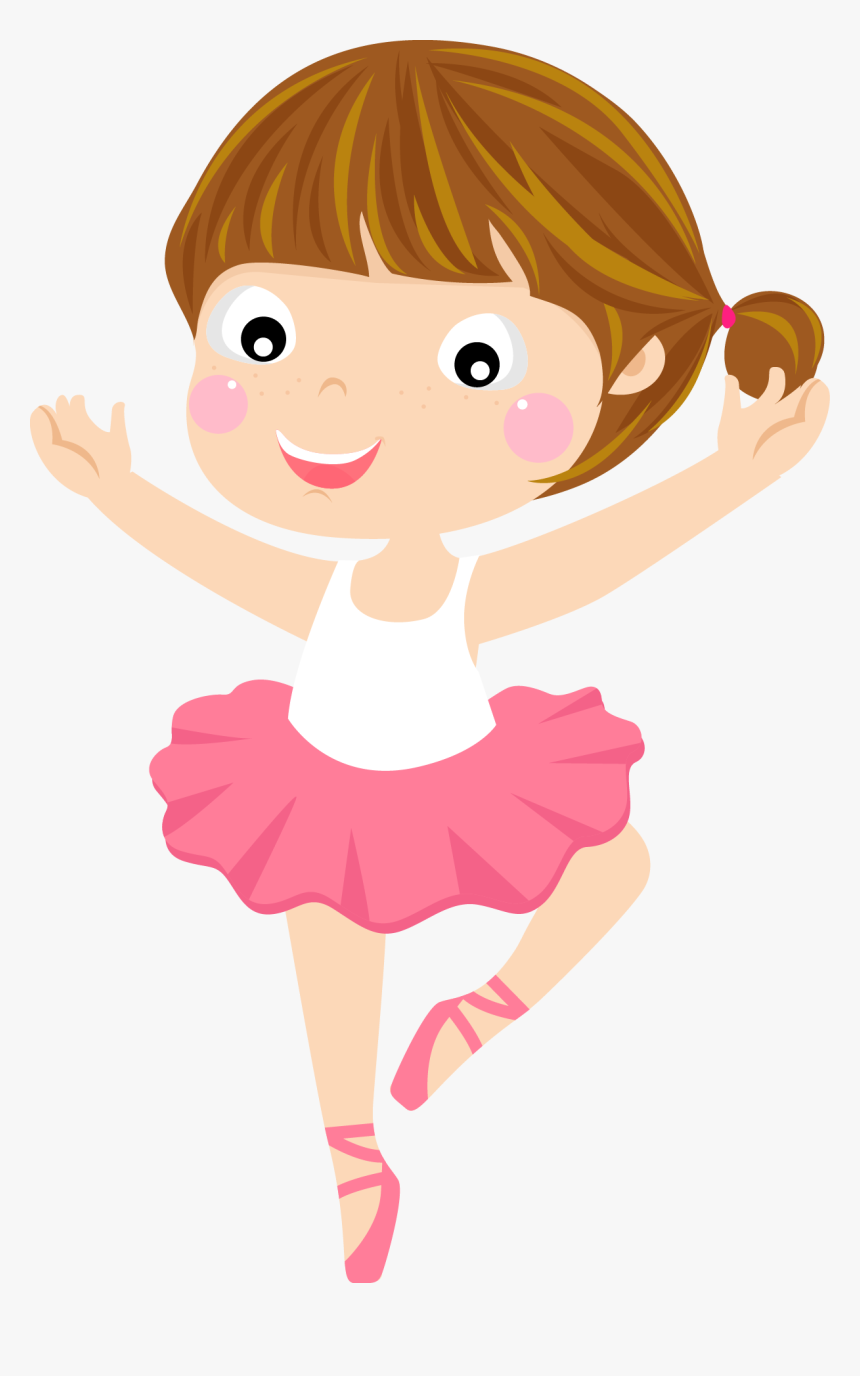 